REQUERIMENTO Nº 124/2022Assunto: Solicito ao Departamento de Estradas de Rodagem - DER, estudos para melhorias no cruzamento da Rod. Luciano Consoline com o bairro Recreio Costa Verde, conforme especifica.Senhor Presidente,CONSIDERANDO que este Vereador foi procurado por moradores, a fim de contribuir para solucionar este problema intervindo junto ao departamento competente da municipalidade;CONSIDERANDO que há grande dificuldade no cruzamento entre a estrada de entrada e saída do bairro Recreio Costa Verde, com a Rod. Luciano Consoline. (Conforme foto em anexo);CONSIDERANDO que na rodovia há um grande fluxo de veículos, pois a via é ligação entre várias cidades, e os moradores do bairro Recreio Costa Verde encontram dificuldade ao cruzar a rodovia supracitada, principalmente no sentido bairro Centro;CONSIDERANDO a alta velocidade que os veículos empregam na pista, podendo causar um grave acidente, se, por ventura algum veículo tentar fazer a travessia no instante;CONSIDERANDO que a situação se encontra crítica, principalmente nos horários de pico, provocando ainda mais perigo aos motoristas;CONSIDERANDO que a solicitação ora proposta alvitra melhorias no acesso, entrada e saída do bairro Recreio Costa Verde, deste modo a impedir eventualidades e acidentes no local.REQUEIRO, nos termos regimentais e após ouvido o Douto e Soberano plenário, que seja oficiado Departamento de Estradas de Rodagem - DER, estudos para melhorias no cruzamento da Rod. Luciano Consoline com o bairro Recreio Costa VerdeSALA DAS SESSÕES, 11 de março de 2022.HIROSHI BANDOVereador – PSD
(Assinado Digitalmente)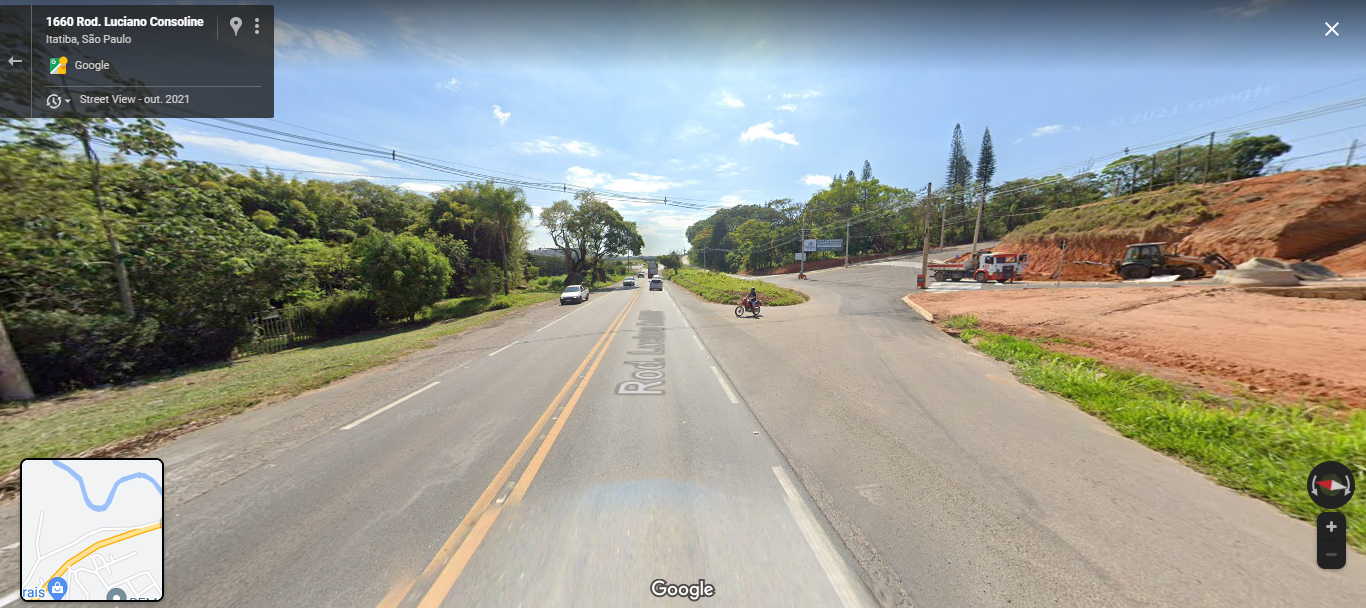 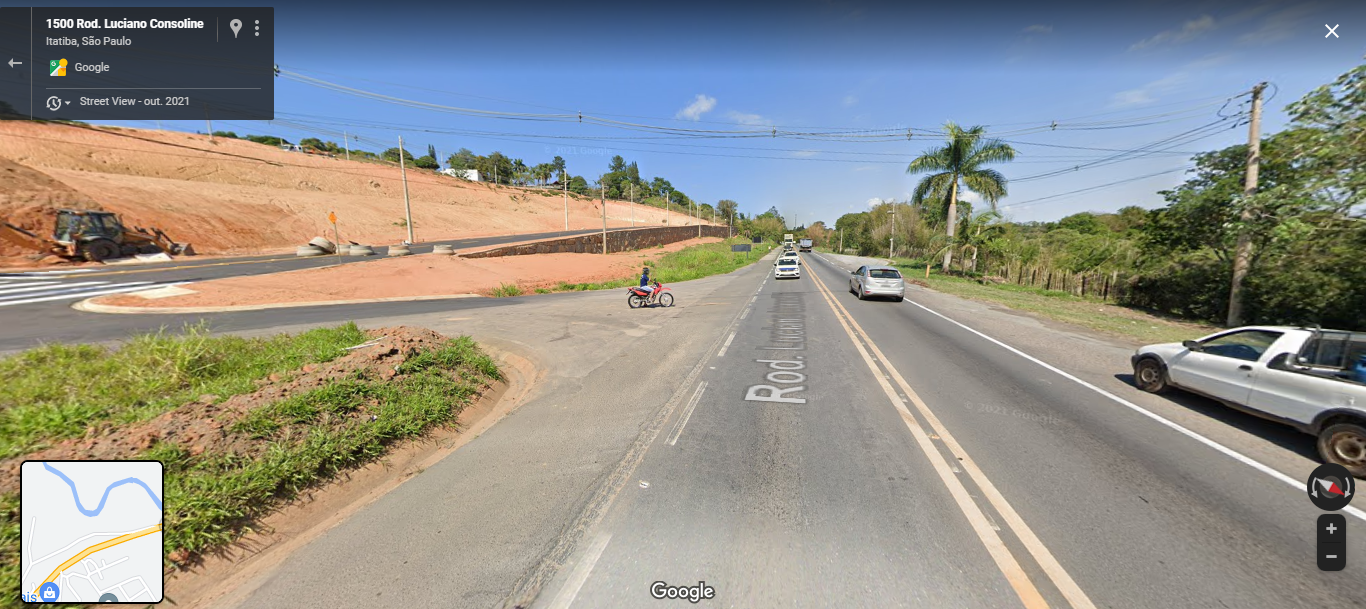 